Publicado en Madrid el 11/04/2019 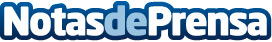 Técnicas como la aromaterapia, realidad virtual y domótica acaban con el miedo al dentista según CSDAcudir al dentista se ha convertido en una experiencia sensorial positiva y todo para desterrar de una vez el miedo atávico que provocaba hasta hace poco esta visita. Algunas personas se sienten ansiosas o nerviosas por estas visitas, pero la odontología actual ha evolucionado mucho y prácticamente el cien por cien de los tratamientos son indolorosDatos de contacto:CarmenNota de prensa publicada en: https://www.notasdeprensa.es/tecnicas-como-la-aromaterapia-realidad-virtual Categorias: Medicina Medicina alternativa Ocio para niños Innovación Tecnológica Odontología http://www.notasdeprensa.es